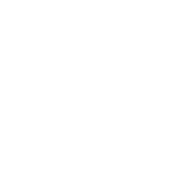 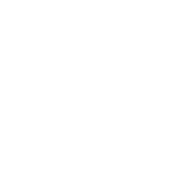 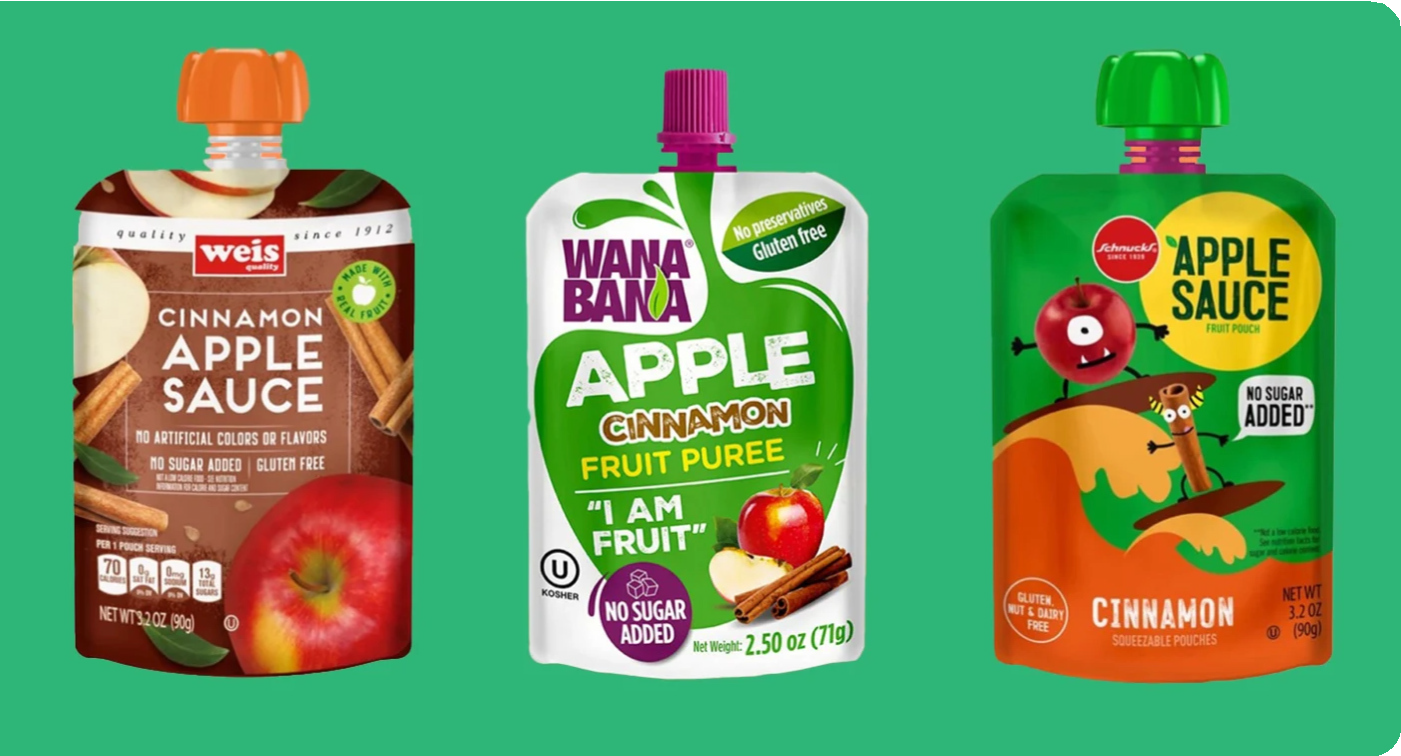 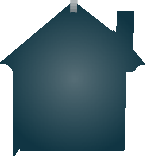 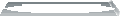 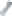 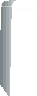 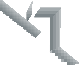 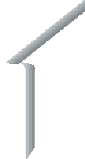 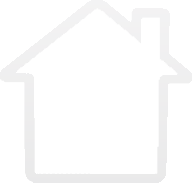 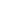 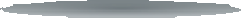 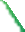 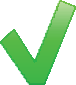 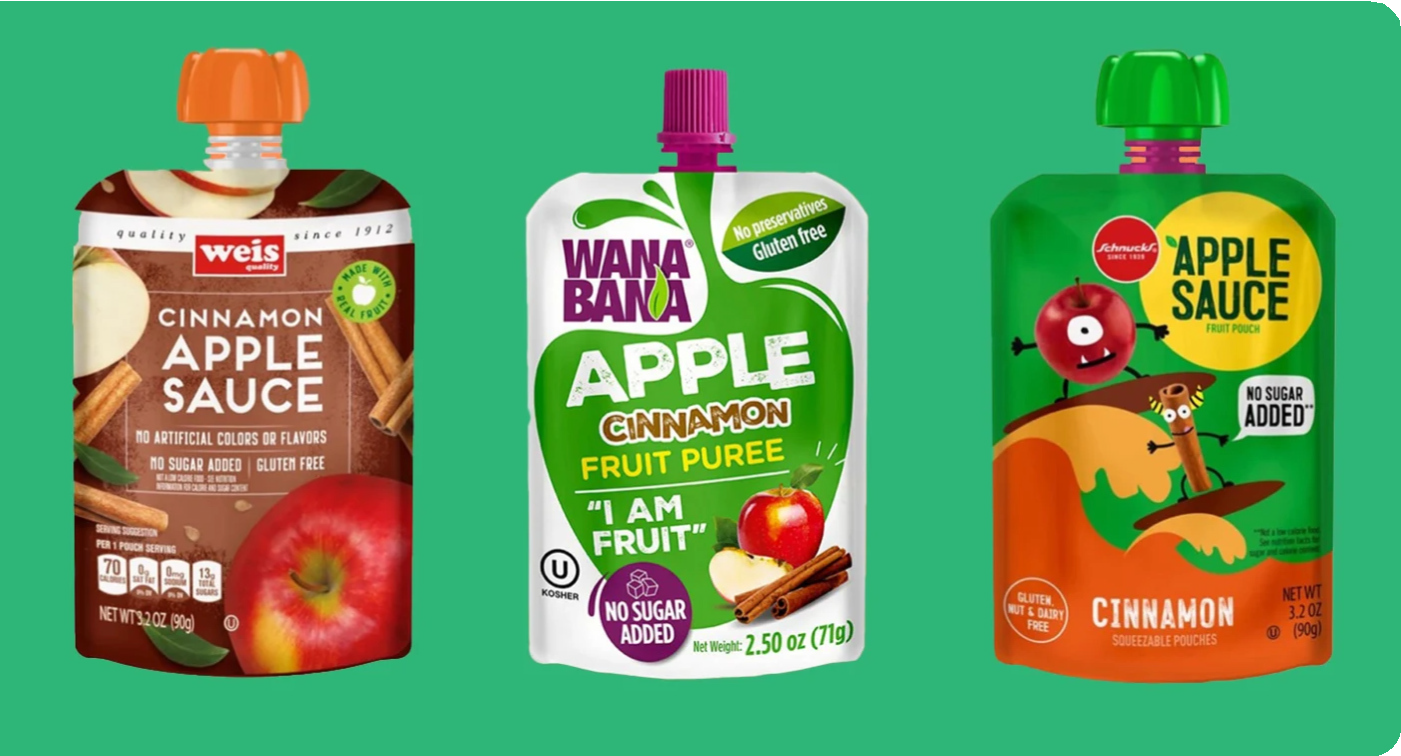 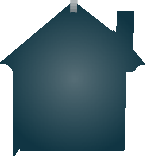 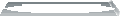 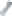 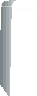 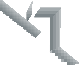 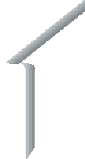 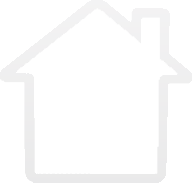 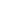 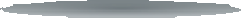 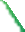 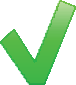 Pou aprann plis, ale sou www.mass.gov/orgs/childhood-lead-poisoning-prevention-program 
oswa rele Childhood Lead Poisoning Prevention Program nan 1-800-532-9571